ВНЕДОРОЖНИКИ AutoFest 2022Дисциплина участников, для людей и автомобилей, любящих свободу передвижения, не зависимо от погодных условий и дорожного покрытия. Не смотря на то, что большинство владельцев внедорожников «смотрят на всех с высока» и не замечают неровности наших дорог, они трезво оценивают реальную жизнь в России и по большей части именно поэтому стали обладателями таких автомобилей. Покупают внедорожники для огромного количества задач, целей и направлений, поэтому возникает много споров и недопонимания между их владельцами. Мы же решили разделить внедорожники на 4 категории: «ГЛАМУР» (красивые, городские внедорожники), «ТУРИСТ» (внедорожники для экспедиций), «СПОРТСМЕН» (внедорожники под автоспорт), «РЫБАК И ОХОТНИК» (внедорожники, которые используют, чтобы ездить до мест охоты и рыбалки). Во всех категориях внедорожников деление по маркам и моделям отсутствует, деление производится в соответствии с заявленным направлением эксплуатации автомобиля, оценка всех автомобилей Участников производится по единой методике для каждой категории внедорожников. Соответственно для каждой категории внедорожников берется различная система оценок. К примеру: если для городских внедорожников большое значение имеет состояние кузова, то для других категорий оно не столь важно, а для автоспорта, так и вовсе кузов может отсутствовать:)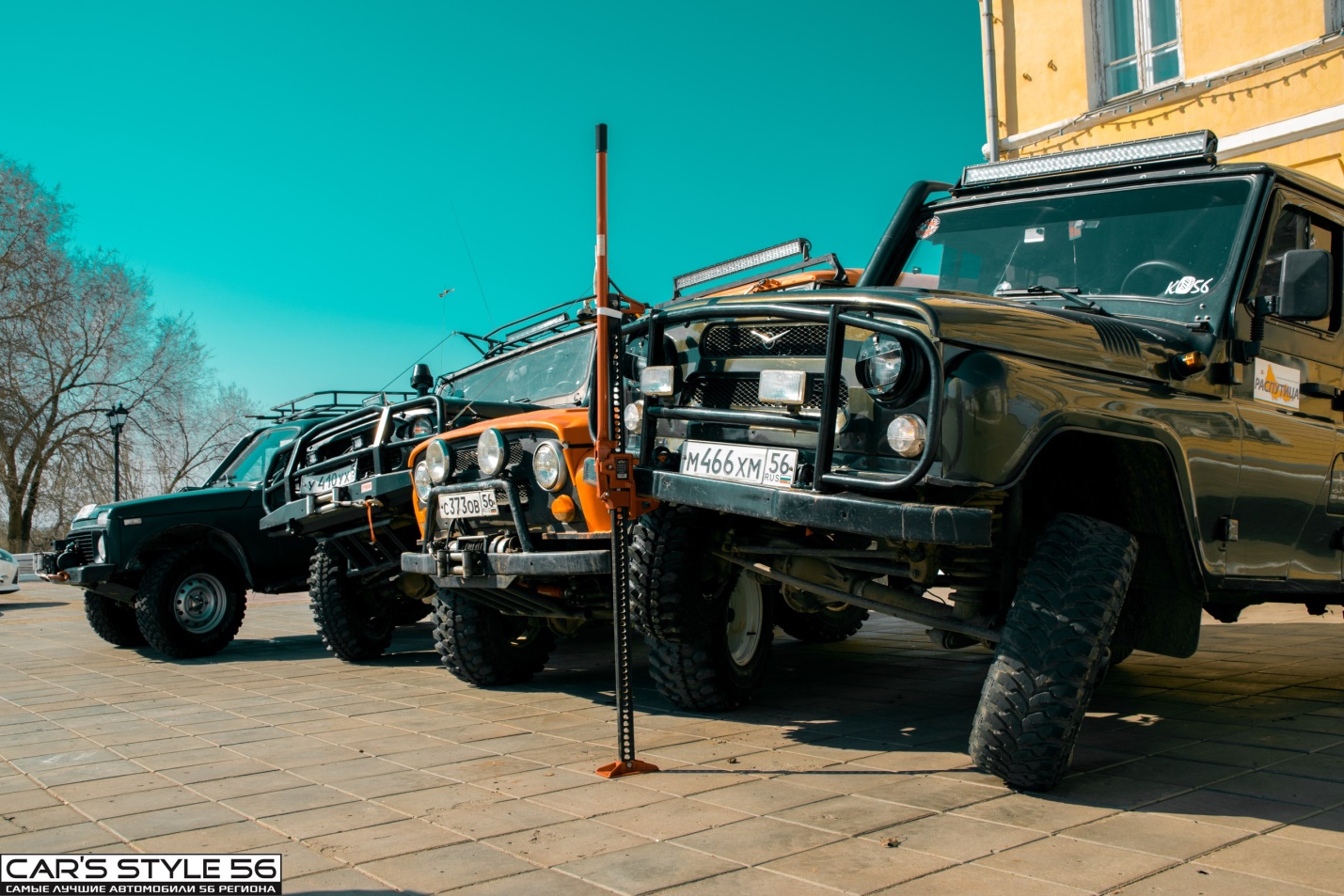 Изменения должны быть чётко видимыми и понятными Судье. Для скрытых доработок, берется в учет фото или видео подтверждение о соответствующей доработке, которое судья вправе проверить, если будет такая возможность. В случае спорных вопросов всегда ставится 0 баллов. Заводской тюнинг от заводов-производителей, а также аккредитованных при них тюнинговых ателье и фирм, не оценивается, если такой тюнинг был произведён на заводе-изготовителе. В данном случае имеются в виду: Toyota TRD, Mercedes AMG, Chrysler SRT, Lada Супер-Авто и т. п. Элементы экстерьера и интерьера, узлы, агрегаты от таких производителей могут быть оценены только в случае самостоятельной установки после покупки автомобиля в салоне. РегламентСоревнования проводятся 4 июня 2022 годав Оренбургской области г. Оренбург на площади ______Расписание мероприятия:4 июня 2022 г.08:00 – 11:00 - регистрация участников соревнования по дисциплине «Внедорожники»                          13:00 – торжественное открытие AutoFest 2022 11:00 – 19:00 – судейство дисциплины «Внедорожники» 19:30  -  предварительные результаты  соревнования по дисциплине «Внедорожники»20:00 - завершение соревнования по дисциплине «Внедорожники» и награждение участников соревнования.  Организация соревнований.      Организаторы: Общественное Автомобильное Движение "CarsStyle56" Пегова Анна Анатольевна, тел. 89033953500Официальные лица соревнования:- Организатор соревнований-Пегова Анна Анатольевна- Гл.Судья соревнований в дисциплине «Внедорожники» - Корчагин Евгений Игоревич- Помощник Судьи 1- Юдина Валентина Сергеевна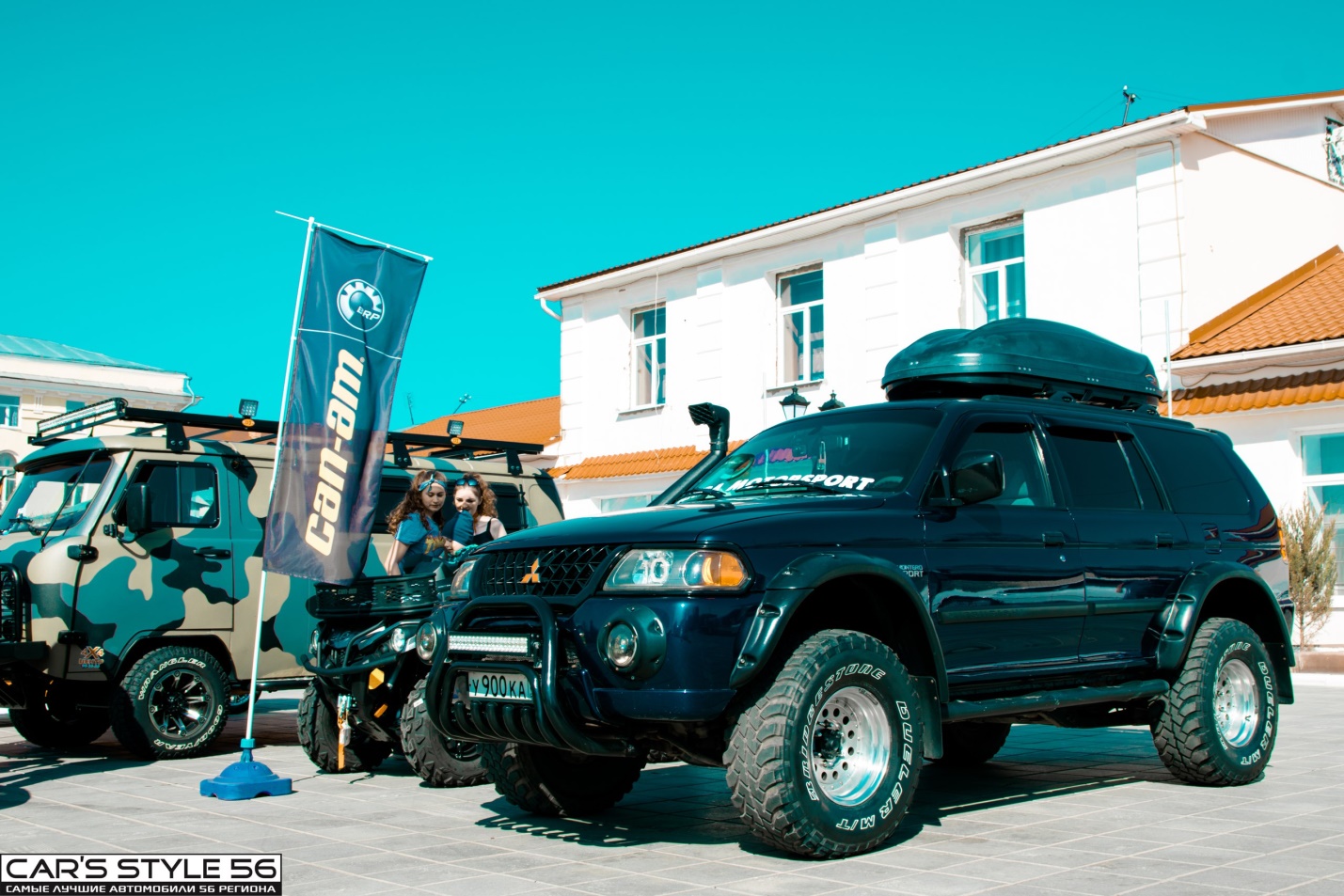 Общие положения.Цель соревнований – является развитие автомобильно-технического вида спорта в России и пропаганда здорового образа жизни.Все члены команды должны быть не моложе 18 летК участию в соревнование допускаются исправные любые легковые автомобили, прошедшие регистрациюПоставив свою подпись на официальном Заявочном бланке, участник так же, как и все другие члены Команды подчиняется положениям настоящего Регламента, требованиям ОрганизатораПобедители в соревновании определяются в соответствии с правилами проведения соревнований.Правила судействаСудейство в данной дисциплине проводится Главным Судьёй и выбранным помощником, Организатором соревнований может быть принято решение о судействе одним Судьёй. Участник рассказывает Судье идею усовершенствования и модернизации своего автомобиля, какие новые качества и особые отличительные черты (и какими способами) он хотел получить в результате доработки, что подчеркнуть, выделить или скрыть для того, чтобы его автомобиль выглядел выигрышно, в рамках выбранного направления и концепции доработки. Судья оценивает количество работ и их качественный уровень, а также соответствие воплощённых изменений изначальной концепции. Участнику предоставляется возможность во время презентации своего проекта продемонстрировать все изменения, внесённые в автомобиль.Перед началом судейства данной дисциплины, Судьям настоятельно рекомендуется произвести беглый осмотр всех Участников для выставления корректных и адекватных оценок!Примечание. Для получения максимальных оценок в этой дисциплине соревнований Участнику рекомендуется иметь при себе во время судейства фото- или видео документацию автомобиля до и после доработки. Крайне рекомендуется иметь фотографии процесса работ. Это особенно необходимо для оценки работ, которые сложно или невозможно оценить визуально: доработка двигателя, трансмиссии, ходовой части и т. п. В случае сомнений и невозможности выставить корректную оценку Судьи имеют право не начислять баллы. При судействе Участнику также необходимо доказать изменение характеристик в силовых агрегатах, подвеске и ходовой части автомобиля (оценке не подлежат заменённые элементы с идентичными заводским характеристиками). Документы на покупку или установку элементов тюнинга приоритетными не являются и без подтверждающих фото- или видеоматериалов силы не имеют.Категория «ГЛАМУР»При судействе в этой категории автомобили оцениваются по следующим пунктам Правил:1. Чистота автомобиля (0-15 баллов);Автомобиль Участника должен находиться на площадке соревнований чистым. Автомобиль считается чистым, если он вымыт снаружи, вычищен от пыли и грязи в салоне, багажнике и моторном отсеке.Примечание. Судьи обязаны принимать во внимание неблагоприятные погодные условия во время проведения соревнований.Судятся:1.1. Внешний вид автомобиля (0-3 балла);1.2. Колёса автомобиля (0-3 балла);1.3. Моторный отсек (0-3 балла);1.4. Багажный отсек (0-3 балла);1.5. Салон (0-3 балла).Примечание. Максимальная оценка ставится, если чистота безукоризненна!2. Дизайн (0-25 баллов);В данном пункте Судьи оценивают дизайн автомобиля внутри, снаружи, а также общность дизайна автомобиля в целом. Суммарная оценка зависит от единства стиля проекта.2.1. Дизайн зон автомобиля по отдельности (0-17 баллов);В данном пункте Судья оценивает визуальное впечатление от отдельных зон автомобиля. Максимальную оценку по данному пункту получают автомобили с завершённым и оригинальным дизайном. Каждая зона (или элемент) оценивается отдельно и независимо от всего заявленного проекта в целом. Каждая зона может иметь свою собственную идею и стиль оформления. По данному пункту Правил оцениваются:2.1.1. Салон – (0-5 баллов);2.1.2. Багажный отсек (0-5 баллов);2.1.3. Подкапотное пространство (0-2 балла);2.1.4. Дизайн автомобиля снаружи, включая колёса (0-5 баллов).Примечание. Если в данном отсеке или зоне автомобиля работы не производились и всё в заводском исполнении, то оценка за соответствующий пункт Правил 0 баллов.2.2. Общность дизайна автомобиля в целом (0-8 баллов);Оцениваются гармоничность и логичность внесённых изменений в дизайн каждой зоны автомобиля и соответствие общей стилистике проекта. Максимальную оценку получает автомобиль, в котором все элементы выполнены в одном стиле, без нарушения единой заявленной идеи и концепции проекта.2.2.1. Салон (0-2 балла);2.2.2. Багажный отсек (0-2 балла);2.2.3. Подкапотное пространство (0-2 балла);2.2.4. Дизайн автомобиля снаружи, включая колёса (0-2 балла).Оценка выставляется по следующим критериям:0 баллов ставится в следующих случаях: элементы не только не соответствует общей идее дизайна, но даже ухудшают или портят заводской вид автомобиля. Работы по изменению дизайна не производились.1 балл – элемент (зона автомобиля) выполнен в своем собственном стиле, не соответствующем общей идее проекта.2 балла – элемент гармонично вписан в общую стилистику проекта автомобиля и соответствует общей концепции дизайна.3. Тюнинг экстерьера автомобиля (0-70 баллов);В данном пункте Судьи оценивают изменения, внесённые в кузов автомобиля, качество, сложность и технологичность выполненных работ, и их соответствие заявленной концепции тюнинга автомобиля. Суммарная оценка зависит от каждого из вышеперечисленных критериев.Баллы начисляются в комплексе, за каждый заменённый, установленный заново и модифицированный элемент. Оценка по данному пункту начинается с 0 баллов. Примечание. При отсутствии покраски, перетяжки или другого финишного покрытия согласно заявленной концепции новых или изменённых элементов экстерьера Участник не может получить больше 2 баллов, несмотря на всю сложность и трудоёмкость работ.Примечание. Заменённые лампочки и изменение цвета свечения, а также установка ксенона оценке не подлежат.По данному пункту Правил оценивается:3.1 Колеса (0-23 баллов);3.1.1 Диски (0-5 баллов);Штампованные, кованые и литые.Примечание. Оценка производится в зависимости от состояния дисков, если это ржавые заводские штампованные диски, то ставится 0 баллов, если хорошая ухоженная ковка, то 5 баллов.3.1.2 Шины (0-5 баллов);Лысые, Шоссейные, АТ, МТ, ХТ.Примечание. Если на машине установлены гражданские шины с изношенным протектором, то это оценивается в 0 баллов, если с хорошим протектором, то оценивается до 2 баллов, если шины установлены категории АТ, то ставится до 3 баллов, до 4 балов за МТ и до 5 баллов за ХТ, в каждой категории баллы зависят от износа и рисунка протектора.3.1.3 Размер (0-5 баллов);Примечание. Если колеса в стандартном размере, ставится 0 баллов, если увеличивается размер в пределах одного дюйма, то ставится 1 балл, и так же с 2,3,4,5 дюймами соответственно, увеличение больше 5 дюймов оценивается в 5 баллов.3.1.4 Совместимость размера колес и проделанных доработок под них (0-5 баллов);Примечание. Максимальный балл ставится, при условии, что колеса нигде не задевают, за расширители не выпирают, трансмиссия доработана пропорционально увеличению колес.3.1.5 Наличие бэдлоков, тайрлоков, разборных дисков с распорной трубой (0-3 балла);Примечание. При их отсутствии начисляется 0 баллов, при их наличии начисляется до 3 баллов, в зависимости от правильной установки.3.2 Усиление кузова (0-5 балла);Примечание. К усилению кузова относятся дополнительные приваренные или установленные элементы, которые увеличивают заводскую жесткость кузова, к примеру: косынки, силовые пороги, усиленные лонжероны.3.3 Боди-лифт (0-3 балла);Примечание. Если его нет, то оценка 0 баллов, и производится начисление до 3 баллов, в зависимости от качества проделанного лифта, разницы 30 мм или 100 мм нет, главное насколько правильно соблюдена установка.3.4 Веткоотбойники (веткоотсекатели) или веткорезы (0-2 балла);3.5 Лестница (0-2 балла);Примечание. При наличии одной или двух лестниц начисляется дополнительно до 2 баллов, оценивается функционал и правильность установки.3.6 Расширители арок (0-3 балла);Примечание. На оценку влияет правильность установки расширителей, т.е. насколько хорошо они закреплены, как выполнены работы по их установке, перекрывают ли колеса при виде сверху.3.7 Защитные дуги (0-3 балла);                                                                              Примечание. Применяются на открытых пикапах.3.8 Рейлинги и багажники (0-3 балла);Примечание. В данном пункте оценивается наличие приспособлений на крыше, для дополнительного груза и способы его крепления.3.9 Защиты стекол (0-2 балла);Примечание. Оценивается наличие защит на стекла, чем лучше они защищают, тем выше оценка, но при этом не должен страдать обзор и качество работ. 3.10 Бампер передний (0-2 балла);3.11 Бампер задний (0-2 балла);3.12 Пороги (0-2 балла);3.13 Капот (0-2 балла);3.14 Крыша (0-2 балла);3.15 Крылья передние (0-2 балла);3.16 Крылья задние (0-2 балла);3.17 Багажник (0-2 балла);3.18 Двери (0-2 балла);3.19 Фары передние (0-2 балла);3.20. Фары задние (0-2 балла);3.21 Боковые зеркала (0-2 балла).4. Тюнинг интерьера автомобиля (0-21 балл);В данном пункте Судьи оценивают не только количество изменений, внесённых в интерьер автомобиля, но и качество выполненных работ, их сложность и соответствие общей заявленной концепции тюнинга автомобиля.Суммарная оценка зависит от каждого из нижеперечисленных критериев.Оценка по данному пункту начинается с 0 баллов.Баллы начисляются по следующим критериям:0 баллов – работы не производились, все элементы штатные;1 балл – модернизирован элемент салона (изменение формы, перетяжка, покраска и т. п.);2 балла – изменение конфигурации элемента, замена на нештатный;3 балла – изменённый по конфигурации или заменённый на нештатный элемент модернизирован (изменение формы, перетяжка, покраска и т. п.).Примечание. За использование более одного элемента с одинаковыми потребительскими характеристиками Участник может получить не более 1 балла.По данному пункту Правил оцениваются:4.1.1. Сиденья (0-3 балла);4.1.2. Торпедо (0-3 балла);4.1.3. Центральная консоль (0-3 балла);4.1.4. Обшивки дверей (0-3 балла);4.1.5. Потолок и козырьки (0-3 балла);4.1.6. Накладки стоек по кругу (0-3 балла);4.1.7. Багажное отделение (0-3 балла).Примечание. Обязательны комментарии в Протоколе по каждой оценке в данном пункте Правил.5. Аэрография и винилография (0-10 баллов);В данном пункте оцениваются выполненные работы по декорированию автомобиля аэрографией или винилографией. Подлежит оценке качество самого рисунка или декора винилом. Качество покрытия рисунков в этом пункте Правил не оценивается!Примечание. Не оцениваются рекламные наклейки производителей оборудования и отдельные логотипы брендов размером менее 50 см по наибольшей длине. Также, вне зависимости от количества и размеров, оценке не подлежат наклейки производителей оборудования и логотипы брендов, продукция которых не установлена в данном автомобиле!Примечание. Максимальную оценку может получить автомобиль, у которого суммарная площадь покрытия составляет как минимум 50 % от общей площади кузова без учета поверхности крыши!6. Покрытие автомобиля: лакокрасочные материалы, плёнка и прочие материалы (0-40 баллов);В этом пункте оцениваются эксклюзивное лакокрасочное покрытие, перетяжка кузовных элементов плёнкой, а также использование прочих материалов. Учитываются сложность, качество выполненных работ, а также фактическое состояние покрытия автомобиля (судится визуально).6.1 Качество покрытия автомобиля (0-10 баллов);В данном пункте оценивается эксклюзивность, качество, сложность и технологии выполненных работ по покраске или перетяжке автомобиля.Примечание. За заводскую окраску автомобиля без изменений (в т. ч. металлик, перламутр и т. п.) выставляется оценка 4 балла.6.2 Общее состояние покрытия автомобиля (0-5 баллов);6.3 Общее состояние рамы (0-5 баллов);6.4. Лакокрасочные работы – повышающий коэффициент. Если кузов автомобиля покрыт лакокрасочными материалами, то вводится повышающий коэффициент, учитывающий сложность работ при покраске автомобиля, при внешней перекраске применяется коэффициент 1,5, при перекраске внешнего и внутреннего пространства автомобиля, применяется коэффициент 2. При обтяжке кузова винилом – коэффициент 1.РЕКОМЕНДАЦИЯ К СУДЕЙСТВУ: автомобили с комбинированным покрытием могут быть оценены с повышающим коэффициентом 1,5, если плёнкой обтянуто менее 50 % кузова автомобиля. В любом случае оценка выставляется на усмотрение Судьи в зависимости от общего впечатления от работ по покрытию.Примечание. Натуральный карбон и прочие высокотехнологичные декоративные материалы приравниваются к покрытию лакокрасочными материалами.7. Техническая часть (0-201 балл).В данном разделе Судья оценивает техническую часть автомобиля Участника по следующим пунктам:7.1. Тюнинг двигателя (0-38 баллов);В данном пункте оцениваются изменения во всех деталях ГБЦ и блока цилиндров, системы зажигания, системы охлаждения, топливной системы (от бензобака до форсунок включительно), впускной системы (от воздушного фильтра до впускного коллектора включительно), выпускной системы (от выпускного коллектора до конечной «банки» глушителя).7.1.1 Впуск/выпуск (0-8 баллов);7.1.2 Доработка гбц (0-3 балла);7.1.3 Доработка ШПГ (0-3 балла);7.1.4 Замена ДВС на не предусмотренный заводом изготовителем (0-10 баллов);7.1.5 Топливная система (0-5 балла);7.1.6 Система зажигания (0-3 балла);7.1.7 Впускная система (0-3 балла);Примечание. В данном пункте так же оценивается установка шноркеля.7.1.8 Выпускная система (0-3 балла).7.2. Тюнинг трансмиссии (0-33 балла);В данном пункте оцениваются изменения, касающиеся сцепления, коробки передач, карданной передачи, дифференциала, приводных валов, шарниров равных угловых скоростей и т. п.7.2.1 Сцепление (0-5 баллов);7.2.2 КПП (0-5 баллов);7.2.3 РКПП (0-5 баллов);7.2.4 Карданы (0-3 балла);7.2.5 Мосты (0-5 баллов);7.2.6 Блокировки (0-5 баллов);7.2.7 Хабы, привода, ШРУСы и полуоси (0-5 баллов);7.3 Доработка рулевого управления (0-13 баллов);Примечание. Оценивается комплексная работа по доработке рулевого управления, если все в стандартном исполнении, то ставится 0 баллов, если устанавливается на машину без усилителя руля, усилитель электрический или гидравлический, то оценивается в зависимости от проделанной работы до 3 баллов, если дорабатывается усилитель в виде установки более производительного насоса, ставится дополнительный радиатор на охлаждение ГУРа, то совокупность доработок оценивается до 5 баллов.7.3.1 Рулевое управления (0-5 баллов);7.3.2 Рулевой демпфер (0-2 балла);Примечание. Если его нет, ставится 0 баллов, если он установлен, в зависимости от правильности и качества установки начисляется до 2 баллов7.3.3 Рулевые тяги (0-3 балла);Примечание. При стандарте ставится 0 балов, если производились работы по усилению рулевых тяг, сошек, наконечников, начисляется до 3 баллов, в зависимости от проделанных работ.7.3.4 Поворотные кулаки (0-3 балла).7.4. Тюнинг подвески и ходовой части (0-15 баллов);7.4.1 Лифт подвески (0-5 баллов);Примечание. В данном пункте оцениваются изменения в элементах передней и задней подвески: амортизаторы, пружины, рессоры, опоры, рычаги, стабилизаторы поперечной устойчивости и т. п.7.4.2 Защиты агрегатов и ходовой (0-2 балла);7.4.3 Изменение устройства подвески (0-8 балов);Примечание. В данном пункте оцениваются изменения, характеризующие, к примеру, смену рессорной подвески, на пружинную или смену продольных тяг на многорычажную подвеску.7.5 Тюнинг тормозной системы (0-12 баллов);Примечание. В данном пункте оцениваются изменения передней и задней тормозной системы (тормозные диски, колодки, суппорты, цилиндры, гидравлические трубки),.7.5.1 Передняя тормозная система (0-3 балла);7.5.2 Задняя тормозная система (0-3 балла);7.5.3 Тормозные механизмы (ВУТ, ГТЦ, распределителей тормозных усилий) (0-3 балла);7.5.4 Ручной тормоз (0-3 балла).7.6 Электрика и электроника (0-34 балла);7.6.1 Мультимедиа, звук и бортовые компьютеры (0-5 балов);Примечание. Производится комплексная оценка установленных устройств, их расположения и качество проделанной работы.7.6.2 Гидроизоляция и расположение электронных блоков, блоков предохранителей и проводки (0-5 баллов);Примечание. Пункт, в котором проверяется и оценивается размещение электронных блоков и защита их от попадания воды.7.6.3 Установка дополнительных приборов (0-3 балла);7.6.4 Дополнительное освещение (0-5 баллов);Примечание. В данном пункте оценивается весь дополнительный свет, включая туманные фары, балки и прочее дополнительное освещение, на оценку влияет качество установки и подключения.7.6.5 Лебедки (0-10 баллов);Примечание. Оценка зависит от самой лебедки, ее правильности установки, выбора под вес автомобиля. К примеру: если стоит одна электрическая одномоторная лебедка, подключена правильно, перенесен блок соленоидов, начисляется 5 баллов, если две лебедки в разные стороны, то 10 баллов, так же начисляется 10 баллов, если стоит вертикальная электрическая лебедка, с возможностью лебежения вперед и назад.7.6.6 Охранные системы, сигнализации, противоугонные средства (0-3 балла);7.6.7 Рация (0-3 балла).Примечание. Оценивается наличие рации, ее установка и расположение антенны.7.7 Дополнительная шумо-, виброизоляция автомобиля (0-5 баллов);7.8 Дополнительные обогреватели и печки (0-5 баллов);7.9 Пневмосистема (0-10 баллов).Примечание. Оценка зависит от количества подсоединенных элементов, а так же от правильности и качества сборки.7.10 Подкачка колес (0-3 балла);7.11 Моторный отсек, экстраординарные работы и решения (0-3 балла);Примечание. В данном пункте оцениваются визуально привлекательные работы и решения, осуществлённые в рамках подкапотного пространства. Данные работы и решения не обязательно должны быть направлены на улучшение производительности автомобиля.7.12 Зрелищные решения (0-15 баллов);Примечание. В данном пункте оцениваются такие привлекающие внимание решения, как установка гидро- или пневмоподвески, изменение клиренса, лазерные шоу, неоновая подсветка, ламбо-двери и т. п.7.13 Дополнительные баллы на усмотрение Судьи (0-15 баллов).Примечание. Обязательны комментарии в Протоколе по каждой оценке в данном пункте Правил.Примечание. Потенциально опасные элементы, влияющие на безопасность водителя, пассажиров и окружающих (например, уменьшение клиренса путём обрезания пружин, установка дожигателя «язык дракона», тонировка стёкол и т. п.), а также элементы, причиняющие значительный дискомфорт при нахождении в непосредственной близости от автомобиля (например, чрезмерно громкий выхлоп), оценке не подлежат.Максимальное количество баллов, в данной категории, составляет - 382.Категория «ТУРИСТ»При судействе в этой категории автомобили оцениваются по следующим пунктам Правил:1. Чистота автомобиля (0-10 баллов);Автомобиль Участника должен находиться на площадке соревнований чистым. Автомобиль считается чистым, если он вымыт снаружи, вычищен от пыли и грязи в салоне, багажнике и моторном отсеке.Примечание. Судьи обязаны принимать во внимание неблагоприятные погодные условия во время проведения соревнований.Судятся:1.1. Внешний вид автомобиля (0-2 балла);1.2. Колёса автомобиля (0-2 балла);1.3. Моторный отсек (0-2 балла);1.4. Багажный отсек (0-2 балла);1.5. Салон (0-2 балла).2. Дизайн (0-25 баллов);В данном пункте Судьи оценивают дизайн автомобиля внутри, снаружи, а также общность дизайна автомобиля в целом. Суммарная оценка зависит от единства стиля проекта.2.1. Дизайн зон автомобиля по отдельности (0-17 баллов);В данном пункте Судья оценивает визуальное впечатление от отдельных зон автомобиля. Максимальную оценку по данному пункту получают автомобили с завершённым и оригинальным дизайном. Каждая зона оценивается отдельно и независимо от всего заявленного проекта в целом. Каждая зона может иметь свою собственную идею и стиль оформления. По данному пункту Правил оцениваются:2.1.1. Салон – (0-5 баллов);2.1.2. Багажный отсек (0-5 баллов);2.1.3. Подкапотное пространство (0-2 балла);2.1.4. Дизайн автомобиля снаружи, включая колёса (0-5 баллов).Примечание. Если в данном отсеке или зоне автомобиля работы не производились и всё в заводском исполнении, то оценка за соответствующий пункт Правил 0 баллов.2.2. Общность дизайна автомобиля в целом (0-8 баллов);Оцениваются гармоничность и логичность внесённых изменений в дизайн каждой зоны автомобиля и соответствие общей стилистике проекта. Максимальную оценку получает автомобиль, в котором все элементы выполнены в одном стиле, без нарушения единой заявленной идеи и концепции проекта.2.2.1. Салон (0-2 балла);2.2.2. Багажный отсек (0-2 балла);2.2.3. Подкапотное пространство (0-2 балла);2.2.4. Дизайн автомобиля снаружи, включая колёса (0-2 балла).Оценка выставляется по следующим критериям:0 баллов ставится в следующих случаях: элементы не только не соответствует общей идее дизайна, но даже ухудшают или портят заводской вид автомобиля. Работы по изменению дизайна не производились.1 балл – элемент (зона автомобиля) выполнен в своем собственном стиле, не соответствующем общей идее проекта.2 балла – элемент гармонично вписан в общую стилистику проекта автомобиля и соответствует общей концепции дизайна.3. Тюнинг экстерьера автомобиля (0-70 баллов);В данном пункте Судьи оценивают изменения, внесённые в кузов автомобиля, качество, сложность и технологичность выполненных работ, и их соответствие заявленной концепции тюнинга автомобиля. Суммарная оценка зависит от каждого из вышеперечисленных критериев.Баллы начисляются в комплексе, за каждый заменённый, установленный заново и модифицированный элемент. Оценка по данному пункту начинается с 0 баллов. Примечание. При отсутствии покраски, перетяжки или другого финишного покрытия согласно заявленной концепции новых или изменённых элементов экстерьера Участник не может получить больше 2 баллов, несмотря на всю сложность и трудоёмкость работ.Примечание. Заменённые лампочки и изменение цвета свечения, а также установка ксенона оценке не подлежат.По данному пункту Правил оценивается:3.1 Колеса (0-23 баллов);3.1.1 Диски (0-5 баллов);Штампованные, кованые и литые.Примечание. Оценка производится в зависимости от состояния дисков, если это ржавые заводские штампованные диски, то ставится 0 баллов, если хорошая ухоженная ковка, то 5 баллов.3.1.2 Шины (0-5 баллов);Лысые, Шоссейные, АТ, МТ, ХТ.Примечание. Если на машине установлены гражданские шины с изношенным протектором, то это оценивается в 0 баллов, если с хорошим протектором, то оценивается до 2 баллов, если шины установлены категории АТ, то ставится до 3 баллов, до 4 балов за МТ и до 5 баллов за ХТ, в каждой категории баллы зависят от износа и рисунка протектора.3.1.3 Размер (0-5 баллов);Примечание. Если колеса в стандартном размере, ставится 0 баллов, если увеличивается размер в пределах одного дюйма, то ставится 1 балл, и так же с 2,3,4,5 дюймами соответственно, увеличение больше 5 дюймов оценивается в 5 баллов.3.1.4 Совместимость размера колес и проделанных доработок под них (0-5 баллов);Примечание. Максимальный балл ставится, при условии, что колеса нигде не задевают, за расширители не выпирают, трансмиссия доработана пропорционально увеличению колес.3.1.5 Наличие бэдлоков, тайрлоков, разборных дисков с распорной трубой (0-3 балла);Примечание. При их отсутствии начисляется 0 баллов, при их наличии начисляется до 3 баллов, в зависимости от правильной установки.3.2 Усиление кузова (0-5 балла);Примечание. К усилению кузова относятся дополнительные приваренные или установленные элементы, которые увеличивают заводскую жесткость кузова, к примеру: косынки, силовые пороги, усиленные лонжероны.3.3 Боди-лифт (0-3 балла);Примечание. Если его нет, то оценка 0 баллов, и производится начисление до 3 баллов, в зависимости от качества проделанного лифта, разницы 30 мм или 100 мм нет, главное насколько правильно соблюдена установка.3.4 Веткоотбойники (веткоотсекатели) или веткорезы (0-2 балла);3.5 Лестница (0-2 балла);Примечание. При наличии одной или двух лестниц начисляется дополнительно до 2 баллов, оценивается функционал и правильность установки.3.6 Расширители арок (0-3 балла);Примечание. На оценку влияет правильность установки расширителей, т.е. насколько хорошо они закреплены, как выполнены работы по их установке, перекрывают ли колеса при виде сверху.3.7 Защитные дуги (0-3 балла);                                                                             Примечание. Применяются на открытых пикапах.3.8 Рейлинги и багажники (0-3 балла);Примечание. В данном пункте оценивается наличие приспособлений на крыше, для дополнительного груза и способы его крепления.3.9 Защиты стекол (0-2 балла);Примечание. Оценивается наличие защит на стекла, чем лучше они защищают, тем выше оценка, но при этом не должен страдать обзор и качество работ. 3.10 Бампер передний (0-2 балла);3.11 Бампер задний (0-2 балла);3.12 Пороги (0-2 балла);3.13 Капот (0-2 балла);3.14 Крыша (0-2 балла);3.15 Крылья передние (0-2 балла);3.16 Крылья задние (0-2 балла);3.17 Багажник (0-2 балла);3.18 Двери (0-2 балла);3.19 Фары передние (0-2 балла);3.20. Фары задние (0-2 балла);3.21 Боковые зеркала (0-2 балла).4. Тюнинг интерьера автомобиля (0-21 балл);В данном пункте Судьи оценивают не только количество изменений, внесённых в интерьер автомобиля, но и качество выполненных работ, их сложность и соответствие общей заявленной концепции тюнинга автомобиля.Суммарная оценка зависит от каждого из нижеперечисленных критериев.Оценка по данному пункту начинается с 0 баллов.Баллы начисляются по следующим критериям:0 баллов – работы не производились, все элементы штатные;1 балл – модернизирован элемент салона (изменение формы, перетяжка, покраска и т. п.);2 балла – изменение конфигурации элемента, замена на нештатный;3 балла – изменённый по конфигурации или заменённый на нештатный элемент модернизирован (изменение формы, перетяжка, покраска и т. п.).Примечание. За использование более одного элемента с одинаковыми потребительскими характеристиками Участник может получить не более 1 балла.По данному пункту Правил оцениваются:4.1.1. Сиденья (0-3 балла);4.1.2. Торпедо (0-3 балла);4.1.3. Центральная консоль (0-3 балла);4.1.4. Обшивки дверей (0-3 балла);4.1.5. Потолок и козырьки (0-3 балла);4.1.6. Накладки стоек по кругу (0-3 балла);4.1.7. Багажное отделение (0-3 балла).Примечание. Обязательны комментарии в Протоколе по каждой оценке в данном пункте Правил.5. Аэрография и винилография (0-10 баллов);В данном пункте оцениваются выполненные работы по декорированию автомобиля аэрографией или винилографией. Подлежит оценке качество самого рисунка или декора винилом. Качество покрытия рисунков в этом пункте Правил не оценивается!Примечание. Не оцениваются рекламные наклейки производителей оборудования и отдельные логотипы брендов размером менее 50 см по наибольшей длине. Также, вне зависимости от количества и размеров, оценке не подлежат наклейки производителей оборудования и логотипы брендов, продукция которых не установлена в данном автомобиле!Примечание. Максимальную оценку может получить автомобиль, у которого суммарная площадь покрытия составляет как минимум 50 % от общей площади кузова без учета поверхности крыши!6. Покрытие автомобиля: лакокрасочные материалы, плёнка и прочие материалы (0-40 баллов);В этом пункте оцениваются эксклюзивное лакокрасочное покрытие, перетяжка кузовных элементов плёнкой, а также использование прочих материалов. Учитываются сложность, качество выполненных работ, а также фактическое состояние покрытия автомобиля (судится визуально).6.1 Качество покрытия автомобиля (0-10 баллов);В данном пункте оценивается эксклюзивность, качество, сложность и технологии выполненных работ по покраске или перетяжке автомобиля.Примечание. За заводскую окраску автомобиля без изменений (в т. ч. металлик, перламутр и т. п.) выставляется оценка 4 балла.6.2 Общее состояние покрытия автомобиля (0-5 баллов);6.3 Общее состояние рамы (0-5 баллов);6.4. Лакокрасочные работы – повышающий коэффициент. Если кузов автомобиля покрыт лакокрасочными материалами, то вводится повышающий коэффициент, учитывающий сложность работ при покраске автомобиля, при внешней перекраске применяется коэффициент 1,5, при перекраске внешнего и внутреннего пространства автомобиля, применяется коэффициент 2. При обтяжке кузова винилом – коэффициент 1.РЕКОМЕНДАЦИЯ К СУДЕЙСТВУ: автомобили с комбинированным покрытием могут быть оценены с повышающим коэффициентом 1,5, если плёнкой обтянуто менее 50 % кузова автомобиля. В любом случае оценка выставляется на усмотрение Судьи в зависимости от общего впечатления от работ по покрытию.Примечание. Натуральный карбон и прочие высокотехнологичные декоративные материалы приравниваются к покрытию лакокрасочными материалами.7. Техническая часть (0-207 балл).В данном разделе Судья оценивает техническую часть автомобиля Участника по следующим пунктам:7.1. Тюнинг двигателя (0-38 баллов);В данном пункте оцениваются изменения во всех деталях ГБЦ и блока цилиндров, системы зажигания, системы охлаждения, топливной системы (от бензобака до форсунок включительно), впускной системы (от воздушного фильтра до впускного коллектора включительно), выпускной системы (от выпускного коллектора до конечной «банки» глушителя).7.1.1 Впуск/выпуск (0-8 баллов);7.1.2 Доработка гбц (0-3 балла);7.1.3 Доработка ШПГ (0-3 балла);7.1.4 Замена ДВС на не предусмотренный заводом изготовителем (0-10 баллов);7.1.5 Топливная система (0-5 балла);7.1.6 Система зажигания (0-3 балла);7.1.7 Впускная система (0-3 балла);Примечание. В данном пункте так же оценивается установка шноркеля.7.1.8 Выпускная система (0-3 балла).7.2. Тюнинг трансмиссии (0-33 балла);В данном пункте оцениваются изменения, касающиеся сцепления, коробки передач, карданной передачи, дифференциала, приводных валов, шарниров равных угловых скоростей и т. п.7.2.1 Сцепление (0-5 баллов);7.2.2 КПП (0-5 баллов);7.2.3 РКПП (0-5 баллов);7.2.4 Карданы (0-3 балла);7.2.5 Мосты (0-5 баллов);7.2.6 Блокировки (0-5 баллов);7.2.7 Хабы, привода, ШРУСы и полуоси (0-5 баллов);7.3 Доработка рулевого управления (0-13 баллов);Примечание. Оценивается комплексная работа по доработке рулевого управления, если все в стандартном исполнении, то ставится 0 баллов, если устанавливается на машину без усилителя руля, усилитель электрический или гидравлический, то оценивается в зависимости от проделанной работы до 3 баллов, если дорабатывается усилитель в виде установки более производительного насоса, ставится дополнительный радиатор на охлаждение ГУРа, то совокупность доработок оценивается до 5 баллов.7.3.1 Рулевое управления (0-5 баллов);7.3.2 Рулевой демпфер (0-2 балла);Примечание. Если его нет, ставится 0 баллов, если он установлен, в зависимости от правильности и качества установки начисляется до 2 баллов7.3.3 Рулевые тяги (0-3 балла);Примечание. При стандарте ставится 0 балов, если производились работы по усилению рулевых тяг, сошек, наконечников, начисляется до 3 баллов, в зависимости от проделанных работ.7.3.4 Поворотные кулаки (0-3 балла).7.4. Тюнинг подвески и ходовой части (0-15 баллов);7.4.1 Лифт подвески (0-5 баллов);Примечание. В данном пункте оцениваются изменения в элементах передней и задней подвески: амортизаторы, пружины, рессоры, опоры, рычаги, стабилизаторы поперечной устойчивости и т. п.7.4.2 Защиты агрегатов и ходовой (0-2 балла);7.4.3 Изменение устройства подвески (0-8 балов);Примечание. В данном пункте оцениваются изменения, характеризующие, к примеру, смену рессорной подвески, на пружинную или смену продольных тяг на многорычажную подвеску.7.5 Тюнинг тормозной системы (0-12 баллов);Примечание. В данном пункте оцениваются изменения передней и задней тормозной системы (тормозные диски, колодки, суппорты, цилиндры, гидравлические трубки),.7.5.1 Передняя тормозная система (0-3 балла);7.5.2 Задняя тормозная система (0-3 балла);7.5.3 Тормозные механизмы (ВУТ, ГТЦ, распределителей тормозных усилий) (0-3 балла);7.5.4 Ручной тормоз (0-3 балла).7.6 Электрика и электроника (0-37 балла);7.6.1 Мультимедиа, звук и бортовые компьютеры (0-5 балов);Примечание. Производится комплексная оценка установленных устройств, их расположения и качество проделанной работы.7.6.2 Гидроизоляция и расположение электронных блоков, блоков предохранителей и проводки (0-5 баллов);Примечание. Пункт, в котором проверяется и оценивается размещение электронных блоков и защита их от попадания воды.7.6.3 Установка дополнительных приборов (0-3 балла);7.6.4 Дополнительное освещение (0-5 баллов);Примечание. В данном пункте оценивается весь дополнительный свет, включая туманные фары, балки и прочее дополнительное освещение, на оценку влияет качество установки и подключения.7.6.5 Лебедки (0-10 баллов);Примечание. Оценка зависит от самой лебедки, ее правильности установки, выбора под вес автомобиля. К примеру: если стоит одна электрическая одномоторная лебедка, подключена правильно, перенесен блок соленоидов, начисляется 5 баллов, если две лебедки в разные стороны, то 10 баллов, так же начисляется 10 баллов, если стоит вертикальная электрическая лебедка, с возможностью лебежения вперед и назад.7.6.6 Охранные системы, сигнализации, противоугонные средства (0-3 балла);7.6.7 Рация (0-3 балла);Примечание. Оценивается наличие рации, ее установка и расположение антенны.7.6.8 Инвертор (0-3 балла);7.7 Дополнительная шумо-, виброизоляция автомобиля (0-5 баллов);7.8 Дополнительные обогреватели и печки (0-5 баллов);7.9 Пневмосистема (0-10 баллов);Примечание. Оценка зависит от количества подсоединенных элементов, а так же от правильности и качества сборки.7.10 Подкачка колес (0-3 балла);7.11 Моторный отсек, экстраординарные работы и решения (0-3 балла);Примечание. В данном пункте оцениваются визуально привлекательные работы и решения, осуществлённые в рамках подкапотного пространства. Данные работы и решения не обязательно должны быть направлены на улучшение производительности автомобиля.7.12 Полезные для туризма решения (0-20 баллов);Примечание. В данном пункте оцениваются такие решения, как установка маркизы, дополнительных ящиков, газовой плиты, раковины и т.п.7.13 Дополнительные баллы на усмотрение Судьи (0-15 баллов).Примечание. Обязательны комментарии в Протоколе по каждой оценке в данном пункте Правил.Примечание. Потенциально опасные элементы, влияющие на безопасность водителя, пассажиров и окружающих (например,  установка дожигателя «язык дракона», тонировка стёкол и т. п.), а также элементы, причиняющие значительный дискомфорт при нахождении в непосредственной близости от автомобиля (например, чрезмерно громкий выхлоп), оценке не подлежат.8. Туристическое снаряжение (0-5 баллов).Примечание. Данный пункт правил может принести дополнительные баллы Участнику, если он создаст походную обстановку возле автомобиля. К примеру: поставит палатку, стол, стулья, мангал, и пр. Оценка будет производиться на усмотрение судьи.Максимальное количество баллов, в данной категории, составляет - 388.Категория «СПОРТСМЕН»При судействе в этой категории автомобили оцениваются по следующим пунктам Правил:1. Чистота автомобиля (0-5 баллов);Автомобиль Участника должен находиться на площадке соревнований чистым. Автомобиль считается чистым, если он вымыт снаружи, вычищен от пыли и грязи в салоне, багажнике и моторном отсеке.Примечание. Судьи обязаны принимать во внимание неблагоприятные погодные условия во время проведения соревнований.Судятся:1.1. Внешний вид автомобиля (0-1 балл);1.2. Колёса автомобиля (0-1 балл);1.3. Моторный отсек (0-1 балл);1.4. Багажный отсек (0-1 балл);1.5. Салон (0-1 балл).2. Дизайн (0-25 баллов);В данном пункте Судьи оценивают дизайн автомобиля внутри, снаружи, а также общность дизайна автомобиля в целом. Суммарная оценка зависит от единства стиля проекта.2.1. Дизайн зон автомобиля по отдельности (0-17 баллов);В данном пункте Судья оценивает визуальное впечатление от отдельных зон автомобиля. Максимальную оценку по данному пункту получают автомобили с завершённым и оригинальным дизайном. Каждая зона оценивается отдельно и независимо от всего заявленного проекта в целом. Каждая зона может иметь свою собственную идею и стиль оформления. По данному пункту Правил оцениваются:2.1.1. Салон – (0-5 баллов);2.1.2. Багажный отсек (0-5 баллов);2.1.3. Подкапотное пространство (0-2 балла);2.1.4. Дизайн автомобиля снаружи, включая колёса (0-5 баллов).Примечание. Если в данном отсеке или зоне автомобиля работы не производились и всё в заводском исполнении, то оценка за соответствующий пункт Правил 0 баллов.2.2. Общность дизайна автомобиля в целом (0-8 баллов);Оцениваются гармоничность и логичность внесённых изменений в дизайн каждой зоны автомобиля и соответствие общей стилистике проекта. Максимальную оценку получает автомобиль, в котором все элементы выполнены в одном стиле, без нарушения единой заявленной идеи и концепции проекта.2.2.1. Салон (0-2 балла);2.2.2. Багажный отсек (0-2 балла);2.2.3. Подкапотное пространство (0-2 балла);2.2.4. Дизайн автомобиля снаружи, включая колёса (0-2 балла).Оценка выставляется по следующим критериям:0 баллов ставится в следующих случаях: элементы не только не соответствует общей идее дизайна, но даже ухудшают или портят заводской вид автомобиля. Работы по изменению дизайна не производились.1 балл – элемент (зона автомобиля) выполнен в своем собственном стиле, не соответствующем общей идее проекта.2 балла – элемент гармонично вписан в общую стилистику проекта автомобиля и соответствует общей концепции дизайна.3. Тюнинг экстерьера автомобиля (0-74 баллов);В данном пункте Судьи оценивают изменения, внесённые в кузов автомобиля, качество, сложность и технологичность выполненных работ, и их соответствие заявленной концепции тюнинга автомобиля. Суммарная оценка зависит от каждого из вышеперечисленных критериев.Баллы начисляются в комплексе, за каждый заменённый, установленный заново и модифицированный элемент. Оценка по данному пункту начинается с 0 баллов. Примечание. При отсутствии покраски, перетяжки или другого финишного покрытия согласно заявленной концепции новых или изменённых элементов экстерьера Участник не может получить больше 2 баллов, несмотря на всю сложность и трудоёмкость работ.Примечание. Заменённые лампочки и изменение цвета свечения, а также установка ксенона оценке не подлежат.По данному пункту Правил оценивается:3.1 Колеса (0-25 баллов);3.1.1 Диски (0-5 баллов);Штампованные, кованые и литые.Примечание. Оценка производится в зависимости от состояния дисков, если это ржавые заводские штампованные диски, то ставится 0 баллов, если хорошая ухоженная ковка, то 5 баллов.3.1.2 Шины (0-5 баллов);Лысые, Шоссейные, АТ, МТ, ХТ.Примечание. Если на машине установлены гражданские шины с изношенным протектором, то это оценивается в 0 баллов, если с хорошим протектором, то оценивается до 2 баллов, если шины установлены категории АТ, то ставится до 3 баллов, до 4 балов за МТ и до 5 баллов за ХТ, в каждой категории баллы зависят от износа и рисунка протектора.3.1.3 Размер (0-5 баллов);Примечание. Если колеса в стандартном размере, ставится 0 баллов, если увеличивается размер в пределах одного дюйма, то ставится 1 балл, и так же с 2,3,4,5 дюймами соответственно, увеличение больше 5 дюймов оценивается в 5 баллов.3.1.4 Совместимость размера колес и проделанных доработок под них (0-5 баллов);Примечание. Максимальный балл ставится, при условии, что колеса нигде не задевают, за расширители не выпирают, трансмиссия доработана пропорционально увеличению колес.3.1.5 Наличие бэдлоков, тайрлоков, разборных дисков с распорной трубой (0-5 балла);Примечание. При их отсутствии начисляется 0 баллов, при их наличии начисляется до 3 баллов, в зависимости от правильной установки.3.2 Усиление кузова (0-5 балла);Примечание. К усилению кузова относятся дополнительные приваренные или установленные элементы, которые увеличивают заводскую жесткость кузова, к примеру: косынки, силовые пороги, усиленные лонжероны.3.3 Боди-лифт (0-3 балла);Примечание. Если его нет, то оценка 0 баллов, и производится начисление до 3 баллов, в зависимости от качества проделанного лифта, разницы 30 мм или 100 мм нет, главное насколько правильно соблюдена установка.3.4 Веткоотбойники (веткоотсекатели) или веткорезы (0-2 балла);3.5 Расширители арок (0-3 балла);Примечание. На оценку влияет правильность установки расширителей, т.е. насколько хорошо они закреплены, как выполнены работы по их установке, перекрывают ли колеса при виде сверху.3.6 Каркас безопасности (0-10 баллов);Примечание. Оценка определяется в зависимости от сложности изготовления каркаса безопасности и его установки.3.7 Защиты стекол (0-2 балла);Примечание. Оценивается наличие защит на стекла, чем лучше они защищают, тем выше оценка, но при этом не должен страдать обзор и качество работ. 3.8 Бампер передний (0-2 балла);3.9 Бампер задний (0-2 балла);3.10 Пороги (0-2 балла);3.11 Капот (0-2 балла);3.12 Крыша (0-2 балла);3.13 Крылья передние (0-2 балла);3.14 Крылья задние (0-2 балла);3.15 Багажник (0-2 балла);3.16 Двери (0-2 балла);3.17 Фары передние (0-2 балла);3.18. Фары задние (0-2 балла);3.19 Боковые зеркала (0-2 балла).4. Тюнинг интерьера автомобиля (0-21 балл);В данном пункте Судьи оценивают не только количество изменений, внесённых в интерьер автомобиля, но и качество выполненных работ, их сложность и соответствие общей заявленной концепции тюнинга автомобиля.Суммарная оценка зависит от каждого из нижеперечисленных критериев.Оценка по данному пункту начинается с 0 баллов.Баллы начисляются по следующим критериям:0 баллов – работы не производились, все элементы штатные;1 балл – модернизирован элемент салона (изменение формы, перетяжка, покраска и т. п.);2 балла – изменение конфигурации элемента, замена на нештатный;3 балла – изменённый по конфигурации или заменённый на нештатный элемент модернизирован (изменение формы, покраска и т. п.).Примечание. За использование более одного элемента с одинаковыми потребительскими характеристиками Участник может получить не более 1 балла.По данному пункту Правил оцениваются:4.1.1. Сиденья (0-3 балла);4.1.2. Торпедо (0-3 балла);4.1.3. Центральная консоль (0-3 балла);4.1.4. Обшивки дверей (0-3 балла);4.1.5. Потолок и козырьки (0-3 балла);4.1.6. Накладки стоек по кругу (0-3 балла);4.1.7. Багажное отделение (0-3 балла).Примечание. Обязательны комментарии в Протоколе по каждой оценке в данном пункте Правил.5. Аэрография и винилография (0-10 баллов);В данном пункте оцениваются выполненные работы по декорированию автомобиля аэрографией или винилографией. Подлежит оценке качество самого рисунка или декора винилом. Качество покрытия рисунков в этом пункте Правил не оценивается!Примечание. Не оцениваются рекламные наклейки производителей оборудования и отдельные логотипы брендов размером менее 50 см по наибольшей длине. Также, вне зависимости от количества и размеров, оценке не подлежат наклейки производителей оборудования и логотипы брендов, продукция которых не установлена в данном автомобиле!Примечание. Максимальную оценку может получить автомобиль, у которого суммарная площадь покрытия составляет как минимум 50 % от общей площади кузова без учета поверхности крыши!6. Покрытие автомобиля: лакокрасочные материалы, плёнка и прочие материалы (0-20 баллов);В этом пункте оцениваются эксклюзивное лакокрасочное покрытие, перетяжка кузовных элементов плёнкой, а также использование прочих материалов. Учитываются сложность, качество выполненных работ, а также фактическое состояние покрытия автомобиля (судится визуально).6.1 Качество покрытия автомобиля (0-10 баллов);В данном пункте оценивается эксклюзивность, качество, сложность и технологии выполненных работ по покраске или перетяжке автомобиля.6.2 Общее состояние покрытия автомобиля (0-5 баллов);6.3 Общее состояние рамы (0-5 баллов).7. Техническая часть (0-195 балл).В данном разделе Судья оценивает техническую часть автомобиля Участника по следующим пунктам:7.1. Тюнинг двигателя (0-38 баллов);В данном пункте оцениваются изменения во всех деталях ГБЦ и блока цилиндров, системы зажигания, системы охлаждения, топливной системы (от бензобака до форсунок включительно), впускной системы (от воздушного фильтра до впускного коллектора включительно), выпускной системы (от выпускного коллектора до конечной «банки» глушителя).7.1.1 Впуск/выпуск (0-8 баллов);7.1.2 Доработка гбц (0-3 балла);7.1.3 Доработка ШПГ (0-3 балла);7.1.4 Замена ДВС на не предусмотренный заводом изготовителем (0-10 баллов);7.1.5 Топливная система (0-5 балла);7.1.6 Система зажигания (0-3 балла);7.1.7 Впускная система (0-3 балла);Примечание. В данном пункте так же оценивается установка шноркеля.7.1.8 Выпускная система (0-3 балла).7.2. Тюнинг трансмиссии (0-33 балла);В данном пункте оцениваются изменения, касающиеся сцепления, коробки передач, карданной передачи, дифференциала, приводных валов, шарниров равных угловых скоростей и т. п.7.2.1 Сцепление (0-5 баллов);7.2.2 КПП (0-5 баллов);7.2.3 РКПП (0-5 баллов);7.2.4 Карданы (0-3 балла);7.2.5 Мосты (0-5 баллов);7.2.6 Блокировки (0-5 баллов);7.2.7 Хабы, привода, ШРУСы и полуоси (0-5 баллов);7.3 Доработка рулевого управления (0-13 баллов);Примечание. Оценивается комплексная работа по доработке рулевого управления, если все в стандартном исполнении, то ставится 0 баллов, если устанавливается на машину без усилителя руля, усилитель электрический или гидравлический, то оценивается в зависимости от проделанной работы до 3 баллов, если дорабатывается усилитель в виде установки более производительного насоса, ставится дополнительный радиатор на охлаждение ГУРа, то совокупность доработок оценивается до 5 баллов.7.3.1 Рулевое управления (0-5 баллов);7.3.2 Рулевой демпфер (0-2 балла);Примечание. Если его нет, ставится 0 баллов, если он установлен, в зависимости от правильности и качества установки начисляется до 2 баллов7.3.3 Рулевые тяги (0-3 балла);Примечание. При стандарте ставится 0 балов, если производились работы по усилению рулевых тяг, сошек, наконечников, начисляется до 3 баллов, в зависимости от проделанных работ.7.3.4 Поворотные кулаки (0-3 балла).7.4. Тюнинг подвески и ходовой части (0-17 баллов);7.4.1 Лифт подвески (0-5 баллов);Примечание. В данном пункте оцениваются изменения в элементах передней и задней подвески: амортизаторы, пружины, рессоры, опоры, рычаги, стабилизаторы поперечной устойчивости и т. п.7.4.2 Защиты агрегатов и ходовой (0-2 балла);7.4.3 Изменение устройства подвески (0-10 балов);Примечание. В данном пункте оцениваются изменения, характеризующие, к примеру, смену рессорной подвески, на пружинную или смену продольных тяг на многорычажную подвеску.7.5 Тюнинг тормозной системы (0-12 баллов);Примечание. В данном пункте оцениваются изменения передней и задней тормозной системы (тормозные диски, колодки, суппорты, цилиндры, гидравлические трубки),.7.5.1 Передняя тормозная система (0-3 балла);7.5.2 Задняя тормозная система (0-3 балла);7.5.3 Тормозные механизмы (ВУТ, ГТЦ, распределителей тормозных усилий) (0-3 балла);7.5.4 Ручной тормоз (0-3 балла).7.6 Электрика и электроника (0-31 балла);7.6.1 Устройства (0-5 балов);Примечание. Производится комплексная оценка установленных устройств, их расположения и качество проделанной работы.7.6.2 Гидроизоляция и расположение электронных блоков, блоков предохранителей и проводки (0-5 баллов);Примечание. Пункт, в котором проверяется и оценивается размещение электронных блоков и защита их от попадания воды.7.6.3 Установка дополнительных приборов (0-3 балла);7.6.4 Дополнительное освещение (0-5 баллов);Примечание. В данном пункте оценивается весь дополнительный свет, включая туманные фары, балки и прочее дополнительное освещение, на оценку влияет качество установки и подключения.7.6.5 Лебедки (0-10 баллов);Примечание. Оценка зависит от самой лебедки, ее правильности установки, выбора под вес автомобиля. К примеру: если стоит одна электрическая одномоторная лебедка, подключена правильно, перенесен блок соленоидов, начисляется 5 баллов, если две лебедки в разные стороны, то 10 баллов, так же начисляется 10 баллов, если стоит вертикальная электрическая лебедка, с возможностью лебежения вперед и назад.7.6.6 Рация (0-3 балла).Примечание. Оценивается наличие рации, ее установка и расположение антенны.7.7 Пневмосистема (0-10 баллов);Примечание. Оценка зависит от количества подсоединенных элементов, а так же от правильности и качества сборки.7.8 Подкачка колес (0-3 балла);7.9 Моторный отсек, экстраординарные работы и решения (0-3 балла);Примечание. В данном пункте оцениваются визуально привлекательные работы и решения, осуществлённые в рамках подкапотного пространства. Данные работы и решения не обязательно должны быть направлены на улучшение производительности автомобиля.7.10 Полезные решения для автоспорта (0-20 баллов);Примечание. В данном пункте оцениваются такие решения, как крепление сэнд-траков, хай-джека, ремней безопасности и прочее.7.11 Дополнительные баллы на усмотрение Судьи (0-15 баллов).Примечание. Обязательны комментарии в Протоколе по каждой оценке в данном пункте Правил.Примечание. Потенциально опасные элементы, влияющие на безопасность водителя, пассажиров и окружающих (например,  установка дожигателя «язык дракона», тонировка стёкол и т. п.), а также элементы, причиняющие значительный дискомфорт при нахождении в непосредственной близости от автомобиля (например, чрезмерно громкий выхлоп), оценке не подлежат.8. Снаряжение для автоспорта (0-10 баллов).Примечание. Данный пункт правил может принести дополнительные баллы Участнику, если он разложит возле автомобиля инвентарь, используемый в гонке. К примеру: якорь, корозащиты, стропы, шаклы, удлинители, каски, и прочее.Максимальное количество баллов, в данной категории, составляет - 360.Категория «РЫБАК И ОХОТНИК»При судействе в этой категории автомобили оцениваются по следующим пунктам Правил:1. Чистота автомобиля (от 0 до 5 баллов)Автомобиль Участника должен находиться на площадке соревнований чистым. Автомобиль считается чистым, если он вымыт снаружи, вычищен от пыли и грязи в салоне, багажнике и моторном отсеке.Примечание. Судьи обязаны принимать во внимание неблагоприятные погодные условия во время проведения соревнований.Судятся:1.1. Внешний вид автомобиля – от 0 до 1 баллов.1.2. Колёса автомобиля – от 0 до 1 баллов.1.3. Моторный отсек – от 0 до 1 баллов.1.4. Багажный отсек – от 0 до 1 баллов.1.5. Салон – от 0 до 1 баллов.2. Дизайн (0-25 баллов);В данном пункте Судьи оценивают дизайн автомобиля внутри, снаружи, а также общность дизайна автомобиля в целом. Суммарная оценка зависит от единства стиля проекта.2.1. Дизайн зон автомобиля по отдельности (0-17 баллов);В данном пункте Судья оценивает визуальное впечатление от отдельных зон автомобиля. Максимальную оценку по данному пункту получают автомобили с завершённым и оригинальным дизайном. Каждая зона оценивается отдельно и независимо от всего заявленного проекта в целом. Каждая зона может иметь свою собственную идею и стиль оформления. По данному пункту Правил оцениваются:2.1.1. Салон – (0-5 баллов);2.1.2. Багажный отсек (0-5 баллов);2.1.3. Подкапотное пространство (0-2 балла);2.1.4. Дизайн автомобиля снаружи, включая колёса (0-5 баллов).Примечание. Если в данном отсеке или зоне автомобиля работы не производились и всё в заводском исполнении, то оценка за соответствующий пункт Правил 0 баллов.2.2. Общность дизайна автомобиля в целом (0-8 баллов);Оцениваются гармоничность и логичность внесённых изменений в дизайн каждой зоны автомобиля и соответствие общей стилистике проекта. Максимальную оценку получает автомобиль, в котором все элементы выполнены в одном стиле, без нарушения единой заявленной идеи и концепции проекта.2.2.1. Салон (0-2 балла);2.2.2. Багажный отсек (0-2 балла);2.2.3. Подкапотное пространство (0-2 балла);2.2.4. Дизайн автомобиля снаружи, включая колёса (0-2 балла).Оценка выставляется по следующим критериям:0 баллов ставится в следующих случаях: элементы не только не соответствует общей идее дизайна, но даже ухудшают или портят заводской вид автомобиля. Работы по изменению дизайна не производились.1 балл – элемент (зона автомобиля) выполнен в своем собственном стиле, не соответствующем общей идее проекта.2 балла – элемент гармонично вписан в общую стилистику проекта автомобиля и соответствует общей концепции дизайна.3. Тюнинг экстерьера автомобиля (0-70 баллов);В данном пункте Судьи оценивают изменения, внесённые в кузов автомобиля, качество, сложность и технологичность выполненных работ, и их соответствие заявленной концепции тюнинга автомобиля. Суммарная оценка зависит от каждого из вышеперечисленных критериев.Баллы начисляются в комплексе, за каждый заменённый, установленный заново и модифицированный элемент. Оценка по данному пункту начинается с 0 баллов. Примечание. При отсутствии покраски, перетяжки или другого финишного покрытия согласно заявленной концепции новых или изменённых элементов экстерьера Участник не может получить больше 2 баллов, несмотря на всю сложность и трудоёмкость работ.Примечание. Заменённые лампочки и изменение цвета свечения, а также установка ксенона оценке не подлежат.По данному пункту Правил оценивается:3.1 Колеса (0-23 баллов);3.1.1 Диски (0-5 баллов);Штампованные, кованые и литые.Примечание. Оценка производится в зависимости от состояния дисков, если это ржавые заводские штампованные диски, то ставится 0 баллов, если хорошая ухоженная ковка, то 5 баллов.3.1.2 Шины (0-5 баллов);Лысые, Шоссейные, АТ, МТ, ХТ.Примечание. Если на машине установлены гражданские шины с изношенным протектором, то это оценивается в 0 баллов, если с хорошим протектором, то оценивается до 2 баллов, если шины установлены категории АТ, то ставится до 3 баллов, до 4 балов за МТ и до 5 баллов за ХТ, в каждой категории баллы зависят от износа и рисунка протектора.3.1.3 Размер (0-5 баллов);Примечание. Если колеса в стандартном размере, ставится 0 баллов, если увеличивается размер в пределах одного дюйма, то ставится 1 балл, и так же с 2,3,4,5 дюймами соответственно, увеличение больше 5 дюймов оценивается в 5 баллов.3.1.4 Совместимость размера колес и проделанных доработок под них (0-5 баллов);Примечание. Максимальный балл ставится, при условии, что колеса нигде не задевают, за расширители не выпирают, трансмиссия доработана пропорционально увеличению колес.3.1.5 Наличие бэдлоков, тайрлоков, разборных дисков с распорной трубой (0-3 балла);Примечание. При их отсутствии начисляется 0 баллов, при их наличии начисляется до 3 баллов, в зависимости от правильной установки.3.2 Усиление кузова (0-5 балла);Примечание. К усилению кузова относятся дополнительные приваренные или установленные элементы, которые увеличивают заводскую жесткость кузова, к примеру: косынки, силовые пороги, усиленные лонжероны.3.3 Боди-лифт (0-3 балла);Примечание. Если его нет, то оценка 0 баллов, и производится начисление до 3 баллов, в зависимости от качества проделанного лифта, разницы 30 мм или 100 мм нет, главное насколько правильно соблюдена установка.3.4 Веткоотбойники (веткоотсекатели) или веткорезы (0-2 балла);3.5 Лестница (0-2 балла);Примечание. При наличии одной или двух лестниц начисляется дополнительно до 2 баллов, оценивается функционал и правильность установки.3.6 Расширители арок (0-3 балла);Примечание. На оценку влияет правильность установки расширителей, т.е. насколько хорошо они закреплены, как выполнены работы по их установке, перекрывают ли колеса при виде сверху.3.7 Защитные дуги (0-3 балла);                                                                             Примечание. Применяются на открытых пикапах.3.8 Рейлинги и багажники (0-3 балла);Примечание. В данном пункте оценивается наличие приспособлений на крыше, для дополнительного груза и способы его крепления.3.9 Защиты стекол (0-2 балла);Примечание. Оценивается наличие защит на стекла, чем лучше они защищают, тем выше оценка, но при этом не должен страдать обзор и качество работ. 3.10 Бампер передний (0-2 балла);3.11 Бампер задний (0-2 балла);3.12 Пороги (0-2 балла);3.13 Капот (0-2 балла);3.14 Крыша (0-2 балла);3.15 Крылья передние (0-2 балла);3.16 Крылья задние (0-2 балла);3.17 Багажник (0-2 балла);3.18 Двери (0-2 балла);3.19 Фары передние (0-2 балла);3.20. Фары задние (0-2 балла);3.21 Боковые зеркала (0-2 балла).4. Тюнинг интерьера автомобиля (0-21 балл);В данном пункте Судьи оценивают не только количество изменений, внесённых в интерьер автомобиля, но и качество выполненных работ, их сложность и соответствие общей заявленной концепции тюнинга автомобиля.Суммарная оценка зависит от каждого из нижеперечисленных критериев.Оценка по данному пункту начинается с 0 баллов.Баллы начисляются по следующим критериям:0 баллов – работы не производились, все элементы штатные;1 балл – модернизирован элемент салона (изменение формы, перетяжка, покраска и т. п.);2 балла – изменение конфигурации элемента, замена на нештатный;3 балла – изменённый по конфигурации или заменённый на нештатный элемент модернизирован (изменение формы, перетяжка, покраска и т. п.).Примечание. За использование более одного элемента с одинаковыми потребительскими характеристиками Участник может получить не более 1 балла.По данному пункту Правил оцениваются:4.1.1. Сиденья (0-3 балла);4.1.2. Торпедо (0-3 балла);4.1.3. Центральная консоль (0-3 балла);4.1.4. Обшивки дверей (0-3 балла);4.1.5. Потолок и козырьки (0-3 балла);4.1.6. Накладки стоек по кругу (0-3 балла);4.1.7. Багажное отделение (0-3 балла).Примечание. Обязательны комментарии в Протоколе по каждой оценке в данном пункте Правил.5. Аэрография и винилография (0-10 баллов);В данном пункте оцениваются выполненные работы по декорированию автомобиля аэрографией или винилографией. Подлежит оценке качество самого рисунка или декора винилом. Качество покрытия рисунков в этом пункте Правил не оценивается!Примечание. Не оцениваются рекламные наклейки производителей оборудования и отдельные логотипы брендов размером менее 50 см по наибольшей длине. Также, вне зависимости от количества и размеров, оценке не подлежат наклейки производителей оборудования и логотипы брендов, продукция которых не установлена в данном автомобиле!Примечание. Максимальную оценку может получить автомобиль, у которого суммарная площадь покрытия составляет как минимум 50 % от общей площади кузова без учета поверхности крыши!6. Покрытие автомобиля: лакокрасочные материалы, плёнка и прочие материалы (0-40 баллов);В этом пункте оцениваются эксклюзивное лакокрасочное покрытие, перетяжка кузовных элементов плёнкой, а также использование прочих материалов. Учитываются сложность, качество выполненных работ, а также фактическое состояние покрытия автомобиля (судится визуально).6.1 Качество покрытия автомобиля (0-10 баллов);В данном пункте оценивается эксклюзивность, качество, сложность и технологии выполненных работ по покраске или перетяжке автомобиля.Примечание. За заводскую окраску автомобиля без изменений (в т. ч. металлик, перламутр и т. п.) выставляется оценка 4 балла.6.2 Общее состояние покрытия автомобиля (0-5 баллов);6.3 Общее состояние рамы (0-5 баллов);6.4. Лакокрасочные работы – повышающий коэффициент. Если кузов автомобиля покрыт лакокрасочными материалами, то вводится повышающий коэффициент, учитывающий сложность работ при покраске автомобиля, при внешней перекраске применяется коэффициент 1,5, при перекраске внешнего и внутреннего пространства автомобиля, применяется коэффициент 2. При обтяжке кузова винилом – коэффициент 1.РЕКОМЕНДАЦИЯ К СУДЕЙСТВУ: автомобили с комбинированным покрытием могут быть оценены с повышающим коэффициентом 1,5, если плёнкой обтянуто менее 50 % кузова автомобиля. В любом случае оценка выставляется на усмотрение Судьи в зависимости от общего впечатления от работ по покрытию.Примечание. Натуральный карбон и прочие высокотехнологичные декоративные материалы приравниваются к покрытию лакокрасочными материалами.7. Техническая часть (0-209 балл).В данном разделе Судья оценивает техническую часть автомобиля Участника по следующим пунктам:7.1. Тюнинг двигателя (0-38 баллов);В данном пункте оцениваются изменения во всех деталях ГБЦ и блока цилиндров, системы зажигания, системы охлаждения, топливной системы (от бензобака до форсунок включительно), впускной системы (от воздушного фильтра до впускного коллектора включительно), выпускной системы (от выпускного коллектора до конечной «банки» глушителя).7.1.1 Впуск/выпуск (0-8 баллов);7.1.2 Доработка гбц (0-3 балла);7.1.3 Доработка ШПГ (0-3 балла);7.1.4 Замена ДВС на не предусмотренный заводом изготовителем (0-10 баллов);7.1.5 Топливная система (0-5 балла);7.1.6 Система зажигания (0-3 балла);7.1.7 Впускная система (0-3 балла);Примечание. В данном пункте так же оценивается установка шноркеля.7.1.8 Выпускная система (0-3 балла).7.2. Тюнинг трансмиссии (0-33 балла);В данном пункте оцениваются изменения, касающиеся сцепления, коробки передач, карданной передачи, дифференциала, приводных валов, шарниров равных угловых скоростей и т. п.7.2.1 Сцепление (0-5 баллов);7.2.2 КПП (0-5 баллов);7.2.3 РКПП (0-5 баллов);7.2.4 Карданы (0-3 балла);7.2.5 Мосты (0-5 баллов);7.2.6 Блокировки (0-5 баллов);7.2.7 Хабы, привода, ШРУСы и полуоси (0-5 баллов);7.3 Доработка рулевого управления (0-13 баллов);Примечание. Оценивается комплексная работа по доработке рулевого управления, если все в стандартном исполнении, то ставится 0 баллов, если устанавливается на машину без усилителя руля, усилитель электрический или гидравлический, то оценивается в зависимости от проделанной работы до 3 баллов, если дорабатывается усилитель в виде установки более производительного насоса, ставится дополнительный радиатор на охлаждение ГУРа, то совокупность доработок оценивается до 5 баллов.7.3.1 Рулевое управления (0-5 баллов);7.3.2 Рулевой демпфер (0-2 балла);Примечание. Если его нет, ставится 0 баллов, если он установлен, в зависимости от правильности и качества установки начисляется до 2 баллов7.3.3 Рулевые тяги (0-3 балла);Примечание. При стандарте ставится 0 балов, если производились работы по усилению рулевых тяг, сошек, наконечников, начисляется до 3 баллов, в зависимости от проделанных работ.7.3.4 Поворотные кулаки (0-3 балла).7.4. Тюнинг подвески и ходовой части (0-15 баллов);7.4.1 Лифт подвески (0-5 баллов);Примечание. В данном пункте оцениваются изменения в элементах передней и задней подвески: амортизаторы, пружины, рессоры, опоры, рычаги, стабилизаторы поперечной устойчивости и т. п.7.4.2 Защиты агрегатов и ходовой (0-2 балла);7.4.3 Изменение устройства подвески (0-8 балов);Примечание. В данном пункте оцениваются изменения, характеризующие, к примеру, смену рессорной подвески, на пружинную или смену продольных тяг на многорычажную подвеску.7.5 Тюнинг тормозной системы (0-12 баллов);Примечание. В данном пункте оцениваются изменения передней и задней тормозной системы (тормозные диски, колодки, суппорты, цилиндры, гидравлические трубки),.7.5.1 Передняя тормозная система (0-3 балла);7.5.2 Задняя тормозная система (0-3 балла);7.5.3 Тормозные механизмы (ВУТ, ГТЦ, распределителей тормозных усилий) (0-3 балла);7.5.4 Ручной тормоз (0-3 балла).7.6 Электрика и электроника (0-37 балла);7.6.1 Мультимедиа, звук и бортовые компьютеры (0-5 балов);Примечание. Производится комплексная оценка установленных устройств, их расположения и качество проделанной работы.7.6.2 Гидроизоляция и расположение электронных блоков, блоков предохранителей и проводки (0-5 баллов);Примечание. Пункт, в котором проверяется и оценивается размещение электронных блоков и защита их от попадания воды.7.6.3 Установка дополнительных приборов (0-3 балла);7.6.4 Дополнительное освещение (0-5 баллов);Примечание. В данном пункте оценивается весь дополнительный свет, включая туманные фары, балки и прочее дополнительное освещение, на оценку влияет качество установки и подключения.7.6.5 Лебедки (0-10 баллов);Примечание. Оценка зависит от самой лебедки, ее правильности установки, выбора под вес автомобиля. К примеру: если стоит одна электрическая одномоторная лебедка, подключена правильно, перенесен блок соленоидов, начисляется 5 баллов, если две лебедки в разные стороны, то 10 баллов, так же начисляется 10 баллов, если стоит вертикальная электрическая лебедка, с возможностью лебежения вперед и назад.7.6.6 Охранные системы, сигнализации, противоугонные средства (0-3 балла);7.6.7 Рация (0-3 балла);Примечание. Оценивается наличие рации, ее установка и расположение антенны.7.6.8 Инвертор (0-3 балла);7.7 Дополнительная шумо-, виброизоляция автомобиля (0-5 баллов);7.8 Дополнительные обогреватели и печки (0-5 баллов);7.9 Пневмосистема (0-10 баллов);Примечание. Оценка зависит от количества подсоединенных элементов, а так же от правильности и качества сборки.7.10 Подкачка колес (0-3 балла);7.11 Моторный отсек, экстраординарные работы и решения (0-3 балла);Примечание. В данном пункте оцениваются визуально привлекательные работы и решения, осуществлённые в рамках подкапотного пространства. Данные работы и решения не обязательно должны быть направлены на улучшение производительности автомобиля.7.12 Полезные решения, для охоты и рыбалки (0-20 баллов);Примечание. В данном пункте оцениваются такие решения, как установка маркизы, встроенного столика и прочее.7.13 Дополнительные баллы на усмотрение Судьи (0-15 баллов).Примечание. Обязательны комментарии в Протоколе по каждой оценке в данном пункте Правил.Примечание. Потенциально опасные элементы, влияющие на безопасность водителя, пассажиров и окружающих (например,  установка дожигателя «язык дракона», тонировка стёкол и т. п.), а также элементы, причиняющие значительный дискомфорт при нахождении в непосредственной близости от автомобиля (например, чрезмерно громкий выхлоп), оценке не подлежат.8. Снаряжение для охоты и рыбалки (0-5 баллов).Примечание. Данный пункт правил может принести дополнительные баллы Участнику, если он создаст обстановку возле автомобиля, напоминающую выезд на охоту или рыбалку. К примеру: поставит палатку, стол, стулья, удочки, и пр. Оценка будет производиться на усмотрение судьи.Максимальное количество баллов, в данной категории, составляет - 385.